เอกสารหมายเลข ๓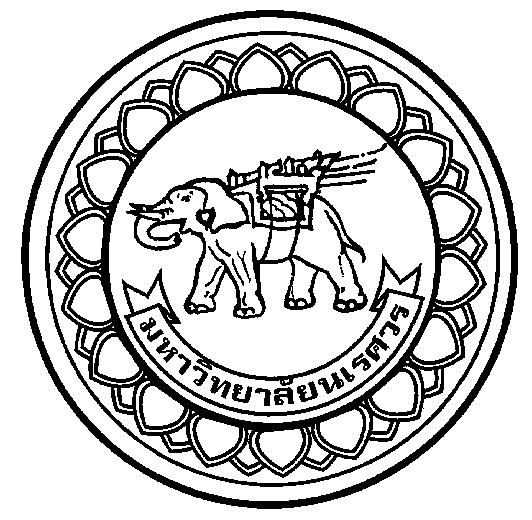 วิสัยทัศน์และนโยบายการปฏิบัติหน้าที่กรรมการสภามหาวิทยาลัย ประเภทอาจารย์ ๑. วิสัยทัศน์และนโยบายในการปฏิบัติหน้าที่กรรมการสภามหาวิทยาลัย ประเภทอาจารย์ ตลอดระยะเวลาที่ดำรงตำแหน่ง (จำนวน ๔๕ ชุด)....................................................................................................................................................................................................................................................................................................................................................................................................................................................................................................................................................................................................................................................................................................................................................................................................................................................................................................................................................................................................................................................................................๒. ไฟล์สไลด์ประกอบการนำเสนอ นโยบายการปฏิบัติหน้าที่กรรมการสภามหาวิทยาลัย ประเภทอาจารย์ (จำนวน ๑ ชุด)-------------------------------------------------------------------------------หมายเหตุ : ให้ท่านส่งวิสัยทัศน์และนโยบายในการปฏิบัติหน้าที่กรรมการสภามหาวิทยาลัย ประเภทอาจารย์ 
จำนวน ๔๕ ชุด และไฟล์สไลด์ประกอบการนำเสนอฯ จำนวน ๑ ชุด ก่อนเวลา ๐๙.๓๐ น. ณ จุดลงทะเบียน 
ในวันศุกร์ที่ ๗ มิถุนายน ๒๕๖๗ (วันแสดงวิสัยทัศน์)